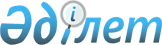 Об утверждении Правил сдачи финансовой отчетности организациями публичного интереса в депозитарийПриказ Министра финансов Республики Казахстан от 28 января 2022 года № 94. Зарегистрирован в Министерстве юстиции Республики Казахстан 31 января 2022 года № 26686.
      В соответствии с пунктом 7 статьи 19 Закона Республики Казахстан "О бухгалтерском учете и финансовой отчетности" ПРИКАЗЫВАЮ:
      1. Утвердить прилагаемые Правила сдачи финансовой отчетности организациями публичного интереса в депозитарий. 
      2. Департаменту методологии бухгалтерского учета, аудита и оценки Министерства финансов Республики Казахстан в установленном законодательством Республики Казахстан порядке обеспечить:
      1) государственную регистрацию настоящего приказа в Министерстве юстиции Республики Казахстан;
      2) размещение настоящего приказа на интернет-ресурсе Министерства финансов Республики Казахстан;
      3) в течение десяти рабочих дней после государственной регистрации настоящего приказа в Министерстве юстиции Республики Казахстан представление в Департамент юридической службы Министерства финансов Республики Казахстан сведений об исполнении мероприятий, предусмотренных подпунктами 1) и 2) настоящего пункта.
      3. Контроль за исполнением настоящего приказа возложить на курирующего вице-министра финансов Республики Казахстан. 
      4. Настоящий приказ вводится в действие по истечении десяти календарных дней после дня его первого официального опубликования.
      "СОГЛАСОВАН"Национальный банкРеспублики Казахстан  Правила сдачи финансовой отчетности организациями публичного интереса в депозитарий
      1. Настоящие Правила сдачи финансовой отчетности организациями публичного интереса в депозитарий (далее – Правила) разработаны в соответствии с Законом Республики Казахстан "О бухгалтерском учете и финансовой отчетности" (далее – Закон) и определяют порядок сдачи финансовой отчетности организациями публичного интереса (далее – организации) в депозитарий финансовой отчетности (далее – депозитарий).
      2. Показатели идентификации организациями сдаются в основной подраздел депозитария согласно приложению к настоящим Правилам.
      Организациями в дополнительный подраздел депозитария представляется финансовая отчетность и (или) аудиторский отчет. 
      3. Организации (за исключением бездействующих в течение отчетного периода и объявленных до 1 января отчетного периода банкротами) ежегодно не позднее 31 августа года, следующего за отчетным, представляют через интернет-ресурс депозитария (далее – Портал) в организацию, определенную уполномоченным на осуществление деятельности по ведению депозитария (далее – Уполномоченная организация), утвержденную в установленном отраслевым законодательством порядке, годовую финансовую отчетность.
      Организации (за исключением финансовых организаций и бездействующих в течение отчетного периода и объявленных до 1 января отчетного периода банкротами) составляют годовую финансовую отчетность в соответствии с перечнем и формами, утвержденными приказом Министра финансов Республики Казахстан от 28 июня 2017 года № 404 "Об утверждении перечня и форм годовой финансовой отчетности для публикации организациями публичного интереса (кроме финансовых организаций)" (зарегистрирован в Реестре государственной регистрации нормативных правовых актов под № 15384).
      4. Перечень бездействующих и объявленных банкротами организаций передаются в депозитарий посредством информационного взаимодействия депозитария с информационными системами (базами данных) государственного органа, осуществляющего налоговое администрирование, в части передачи сведений по бездействующим организациям.
      Вновь созданные организации представляют годовую финансовую отчетность за период, начиная с момента ее регистрации по 31 декабря отчетного года.
      5. Организации, имеющие дочерние организации, представляют дополнительно годовую консолидированную финансовую отчетность, составленную в соответствии со статьями 16 и 17 Закона. 
      6. Организации, для которых аудит является обязательным в соответствии с требованиями Закона Республики Казахстан "Об аудиторской деятельности", представляют через Портал в Уполномоченную организацию, вместе с финансовой отчетностью, аудиторский отчет в электронном формате "PDF (Portable Document Format)" (сканированная копия, подписанного и заверенного печатью (при наличии) аудиторской организации бумажного варианта) в порядке, установленном пунктом 8 настоящих Правил. Аудиторский отчет организациями, имеющими дочерние организации, представляется по консолидированной отчетности.
      Отчет по результатам инициативного аудита организации представляют по собственной инициативе.
      7. Финансовая отчетность, представляемая организациями в депозитарий, включает:
      1) бухгалтерский баланс;
      2) отчет о прибылях и убытках;
      3) отчет о движении денежных средств (прямой или косвенный метод;
      4) отчет об изменениях в капитале;
      5) пояснительную записку (раскрытия осуществляются в соответствии с международными стандартами финансовой отчетности).
      Финансовая отчетность формируется к сдаче в депозитарий с использованием личного кабинета и посредством электронного сервиса "Единая система сдачи отчетности" (далее – Личный кабинет), реализованного Уполномоченной организацией на Портале.
      8. Организации представляют финансовую отчетность и аудиторский отчет в депозитарий в следующем порядке:
      1) подготавливают финансовую отчетность посредством Личного кабинета.
      В результате работы в Личном кабинете организациями формируется электронный отчет, включающий финансовую отчетность, решение о ее утверждении и аудиторский отчет, а также показатели идентификации организации, согласно приложению к настоящим Правилам (далее – электронный отчет), который подписывается электронной цифровой подписью руководства и главного бухгалтера организации;
      2) направляют электронный отчет в Уполномоченную организацию для включения в депозитарий.
      9. Уполномоченная организация в течение трех рабочих дней с даты поступления электронного отчета организации направляет на электронный адрес организации, указанный в ее Личном кабинете и (или) в электронной цифровой подписи, электронное уведомление о включении финансовой отчетности в депозитарий или причинах отказа в принятии электронного отчета.
      Электронный отчет считается принятым с момента направления в организации электронного уведомления о включении финансовой отчетности в депозитарий.
      Представленная в депозитарий финансовая отчетность и аудиторский отчет не подлежат замене или удалению.
      10. Организации распечатывают, подписывают первым руководителем и главным бухгалтером и хранят электронное уведомление, подписанное электронной цифровой подписью Уполномоченной организации. 
      11. При несоблюдении организацией требований, указанных в пунктах 5, 6, 7 и 8 настоящих Правил, электронный отчет организации не принимается Уполномоченной организацией. Содержание представленных аудиторского отчета и финансовой отчетности Уполномоченной организацией не рассматривается. Показатели идентификации организации 
					© 2012. РГП на ПХВ «Институт законодательства и правовой информации Республики Казахстан» Министерства юстиции Республики Казахстан
				
      Министр финансовРеспублики Казахстан 

Е. Жамаубаев
Утверждены приказом
Министра финансов
Республики Казахстан
от 28 января 2022 года № 94Приложение
к Правилам сдачи
финансовой отчетности
организациями публичного
интереса в депозитарий
№ п/п
Показатель
Пояснение
1.
БИН
Бизнес-идентификационный номер
2.
Дата государственной регистрации
Дата государственной (учетной) регистрации (перерегистрации)
3.
Наименование 
Полное наименование (согласно учредительным документам)
4.
 Местонахождение 
Юридический адрес и фактический (почтовый индекс, область, район, населенный пункт, наименование улицы, номер дома, квартиры, телефона, факса, веб–сайт, e–mail)
5.
Первый руководитель (высшее должностное лицо)
Фамилия, Имя, Отчество (при его наличии) и индивидуальный идентификационный номер (ИИН) первого руководителя (высшего должностного лица организации)
6.
Главный
бухгалтер
Фамилия, Имя, Отчество (при его наличии) и ИИН главного бухгалтера, а также сведения о сертификате профессионального бухгалтера (кем выдан, дата выдачи, номер сертификата), наименование профессиональной организации бухгалтеров, членом которого он является (номер и дата членского билета или документа, подтверждающего членство в профессиональной организации бухгалтеров)